20　年　月　日公益財団法人くまもと産業支援財団　　殿プライバシーマーク付与に係る変更報告書事業者名　　　　　　　　　　　※ 「代表者印」は不要です代表者名　　　　　　　　　　　本店所在地　プライバシーマーク登録番号※ 新規申請中は登録番号の記入は不要です次のとおり、当方の申請事項に変更が生じたので、「プライバシーマーク付与に関する規約」（PMK500）に基づき、報告します。変更の該当事項１～５の□にチェック✓を入れましたので、登録情報を更新して下さい。※１、２の事項を変更する場合には必ず上の欄に国税庁から通知された法人番号（13桁）を記入してください。個人事業主など法人番号の無い組織は、注意事項を参照のうえ、証憑を添付してください。個人番号は記入しないでください。※３の代表者名は、申請書を提出されてから、プライバシーマーク付与契約締結が完了するまでの間に代表者が交代した場合にのみ報告してください。その際には、注意事項を参照のうえ、証憑を添付してください。　　　変更のない箇所は「変更なし」又は「-」をご記入ください。変更事項変更事項新登録情報旧登録情報□ １ 事業者名　 (フリガナ)□ １ 事業者名　 (フリガナ)【変更日　　　　年　　月　　日】※変更事項１、２は登記されている表記の通りにご記入ください□ １ 事業者名　 (フリガナ)□ １ 事業者名　 (フリガナ)(フ　リ　ガ　ナ)□ １ 事業者名　 (フリガナ)□ １ 事業者名　 (フリガナ)□ ２ 登記上の本店所在地□ ２ 登記上の本店所在地【変更日　　　　年　　月　　日】※「４申請担当者」連絡先も同時に変更になる場合は、４も記入が必要です□ ３　代表者名□ ３　代表者名【変更日　　　　年　　月　　日】※審査中（申請から付与契約締結までの間）に変更があった場合のみ報告してください1) 所 属・役 職2) フリガナ(フ　リ　ガ　ナ)3) 氏  名□ ４ 申請担当者/連絡先 □ ４ 申請担当者/連絡先 【変更日　　　　年　　月　　日】　※会社法上の監査役はこの任に就くことができません。1) 所 属・役 職2) フリガナ(フ　リ　ガ　ナ)3) 氏  名4) 〒（郵便番号）勤務先所在地〒　　　－　　　〒　　　－　　　5) TEL6) FAX7) E-mail□ ５ 個人情報保護管理者□ ５ 個人情報保護管理者【変更日　　　　年　　月　　日】　※会社法上の監査役や自社の個人情報保護監査責任者はこの任に就くことができません。1) 所 属・役 職2) 氏  名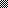 